Foto Dokumentasi Kegiatan Pembelajaran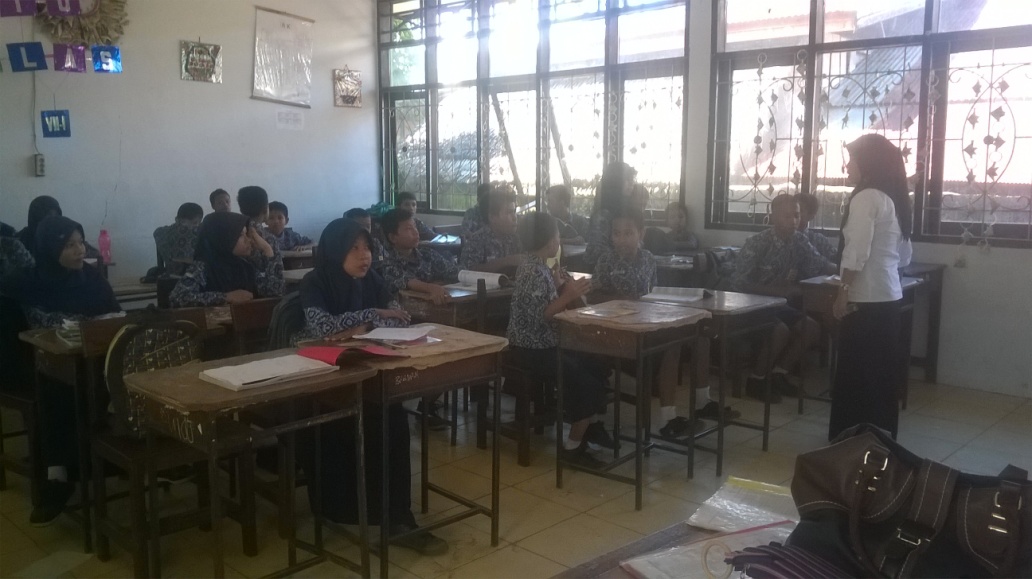 Guru melakukan apersepsi dan memberi motivasi	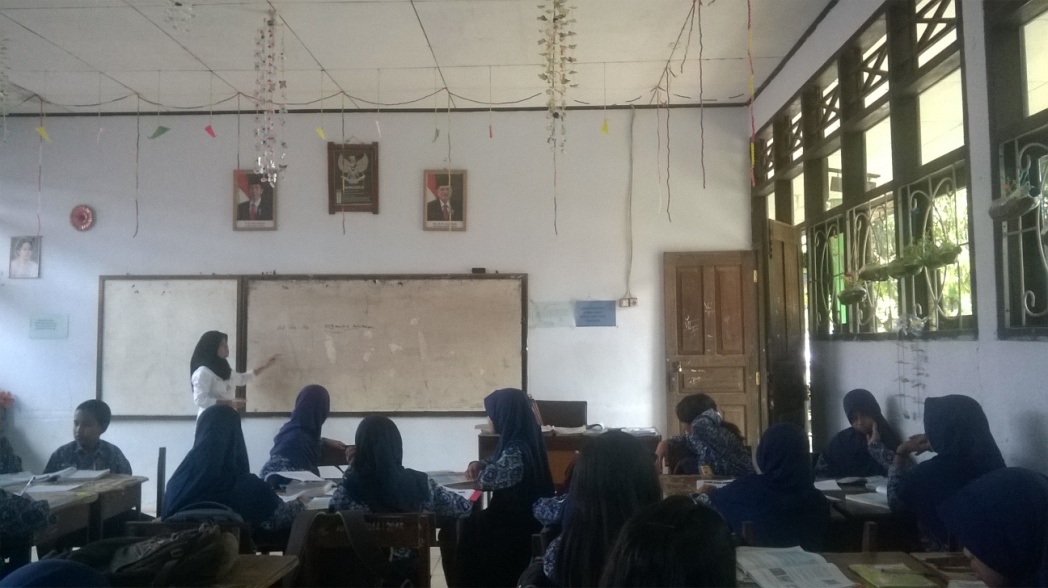 Guru menjelaskan materi pembelajaran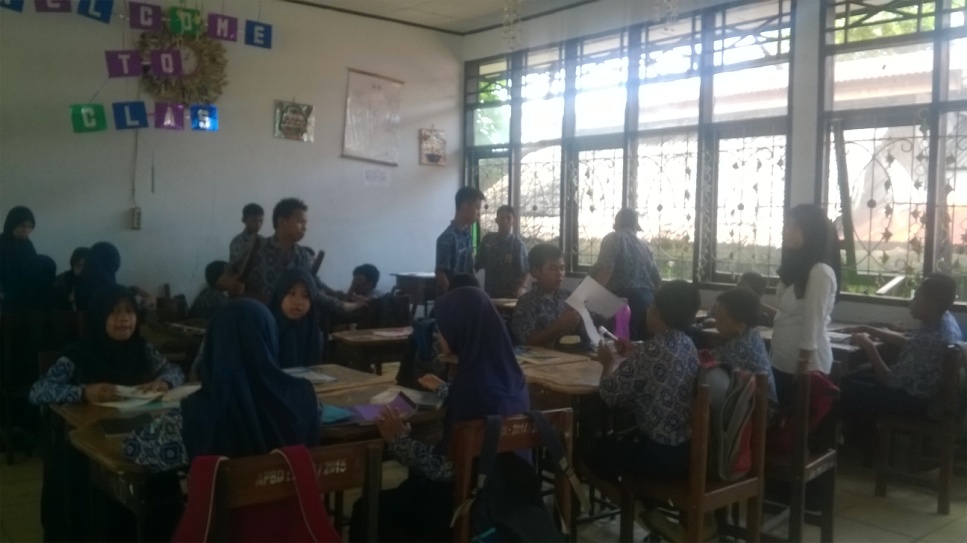 Guru membagi siswa menjadi 7 kelompok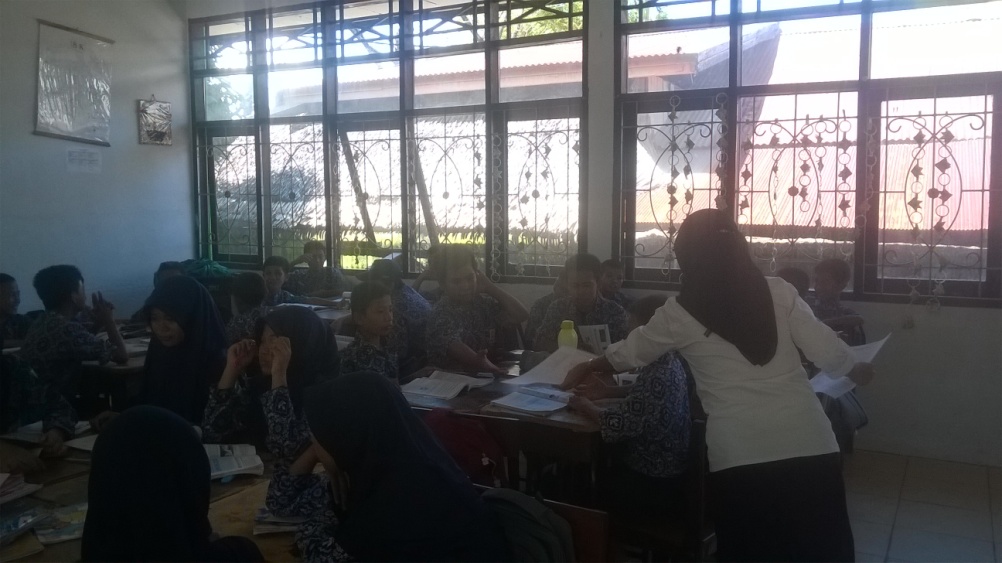 Guru membagikan teka teki silang pada setiap kelompok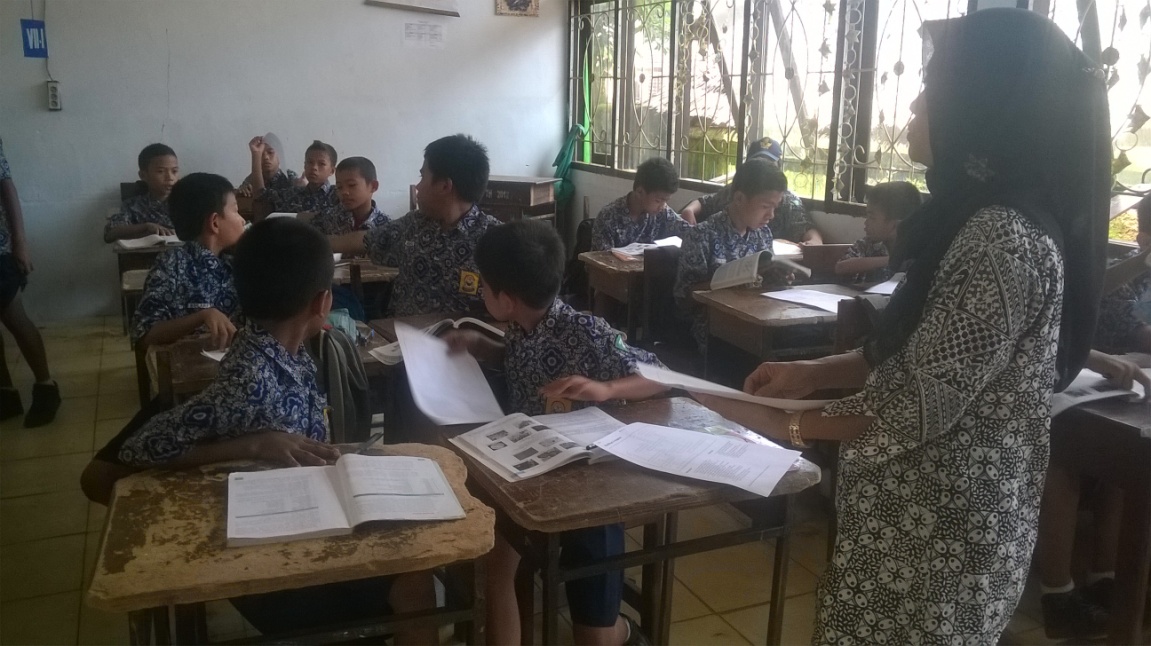 Guru membagikan teka teki silang kepada setiap siswa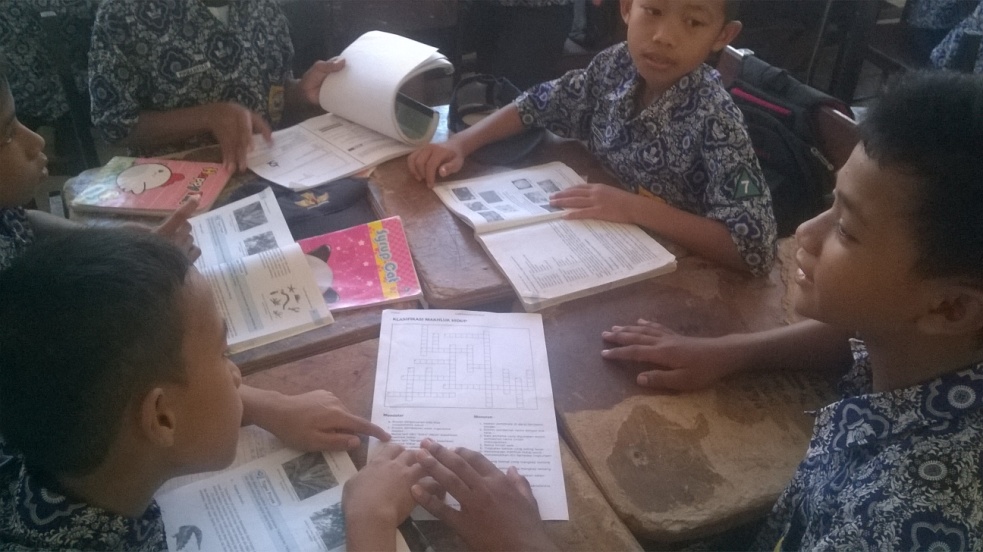 Siswa antusias mengerjakan teka teki silang secara berkelompok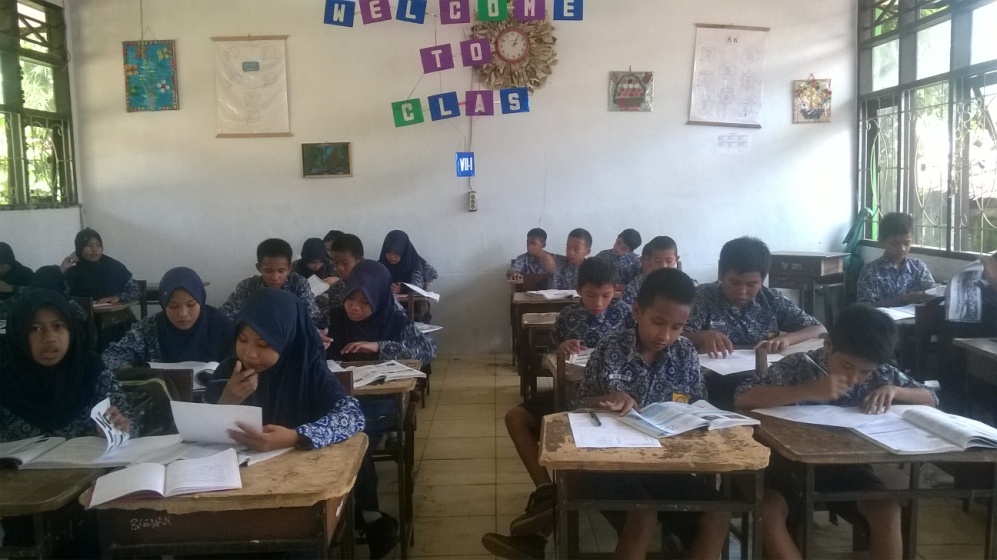 Siswa mengerjakan teka teki silang secara individu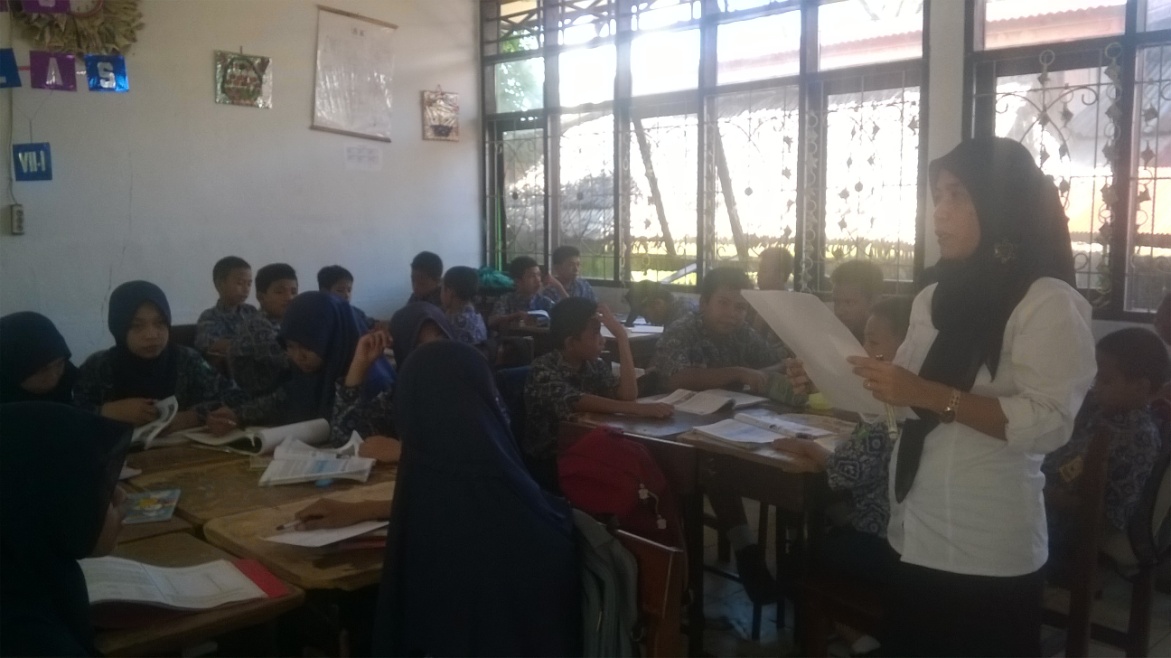 Guru dan siswa menjawab teka teki silang bersama-sama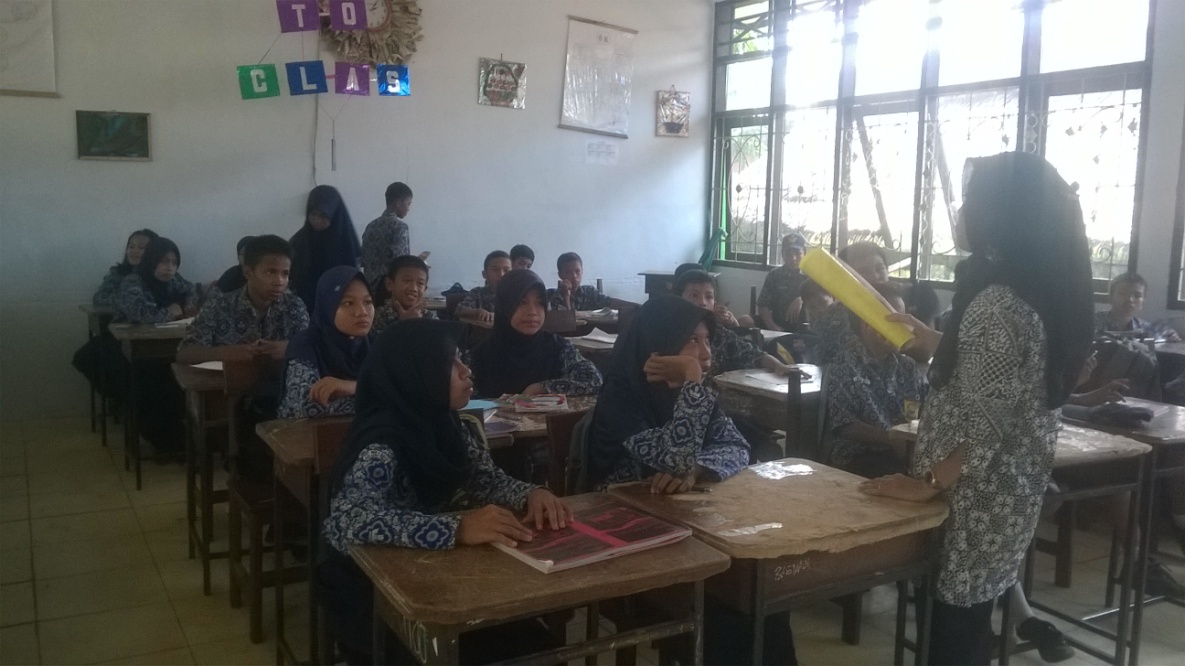 Guru memberi kesempatan kepada siswa untuk  bertanya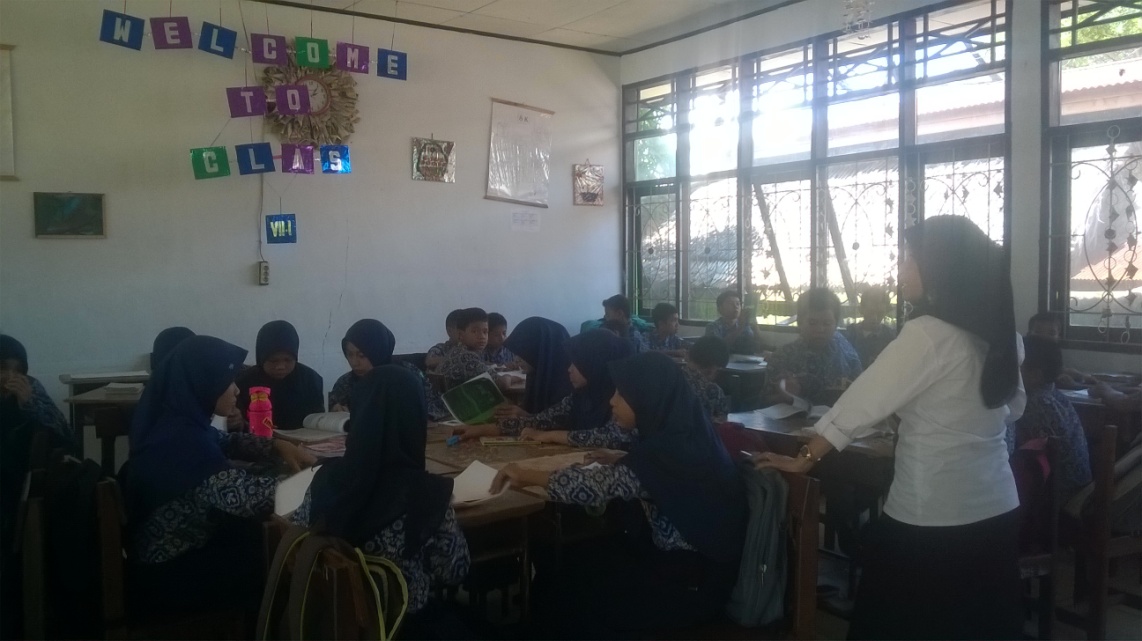 Guru dan siswa menyimpulkan pembelajaran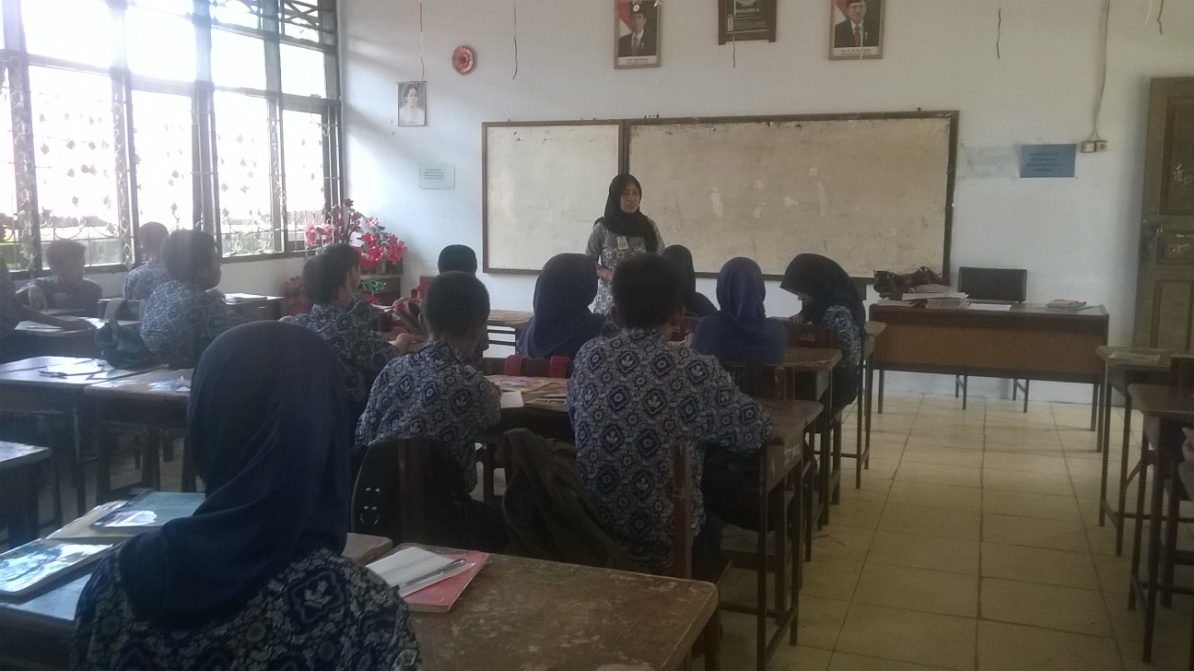 Guru mengakhiri pembelajaran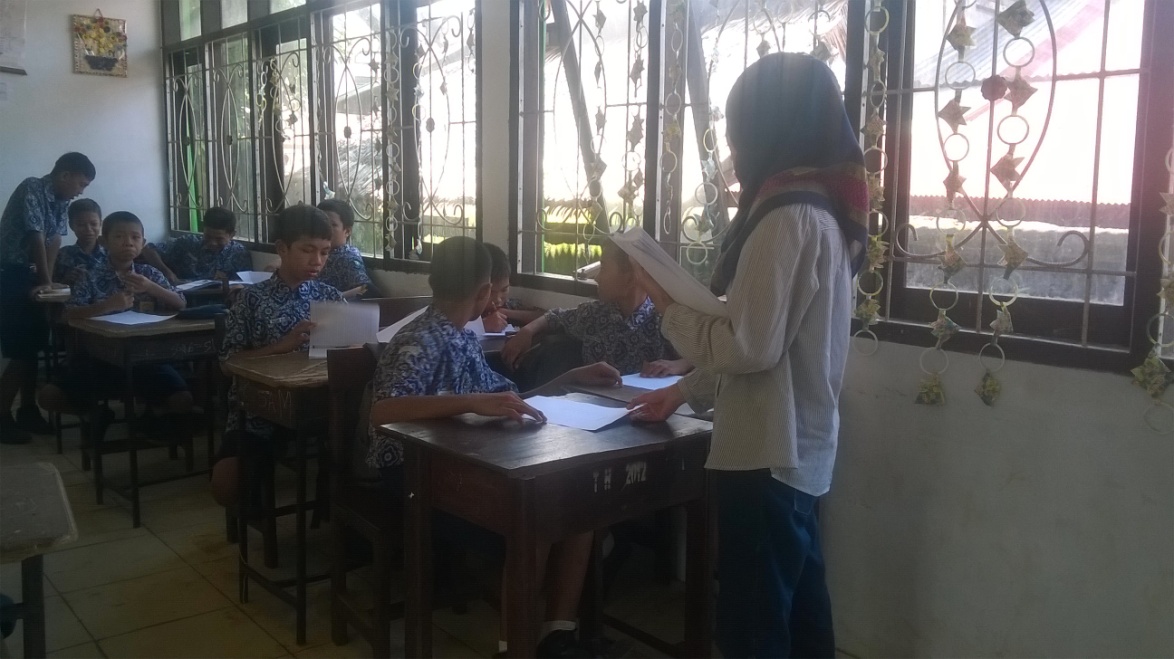 Membagikan soal Posttes di kelas Eksperimen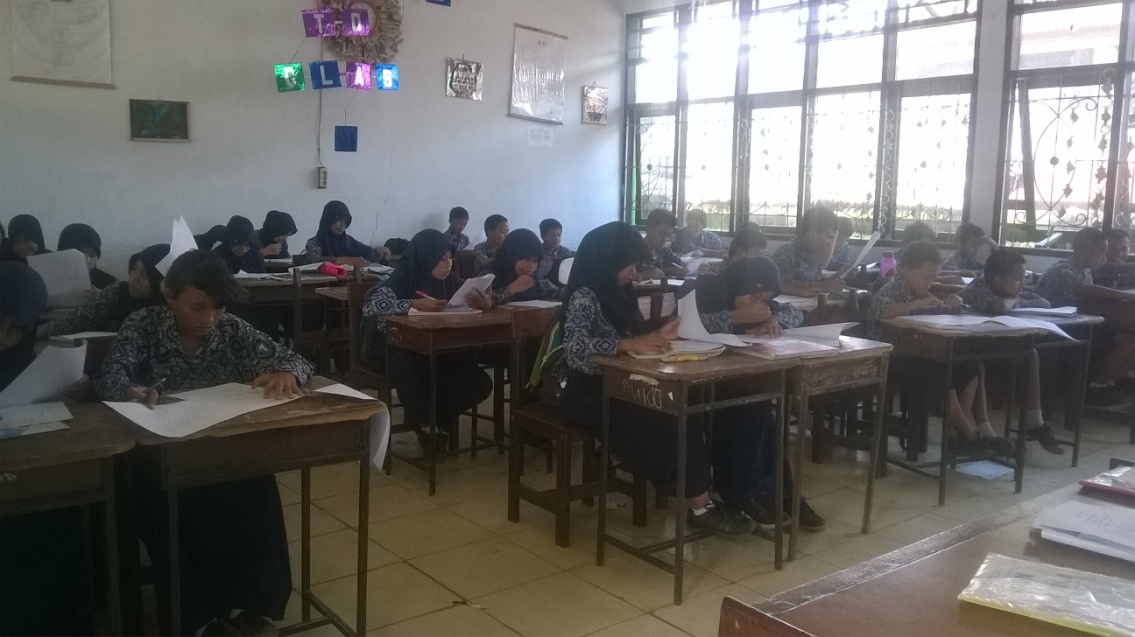 Siswa mengerjakan soal Postest (kelas Eksperimen)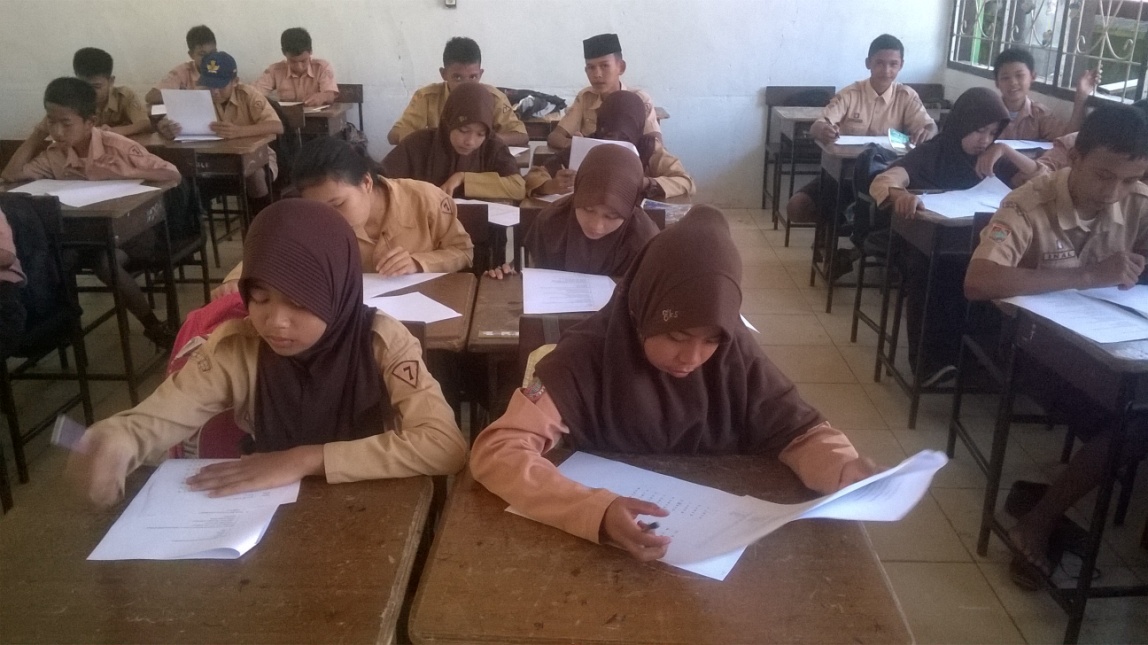 Siswa mengerjakan soal Postest ( kelas Kontrol)